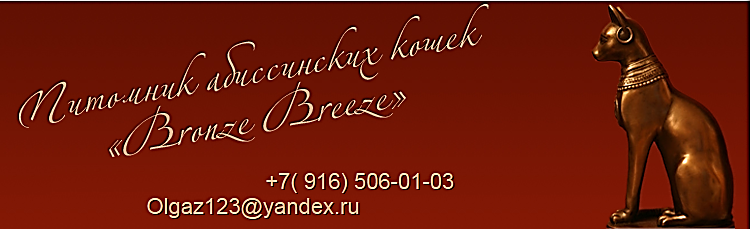 ДОГОВОР ПРИОБРЕТЕНИЯ ЖИВОТНОГОВ  ПИТОМНИКЕ BRONZE BREEZEДата «    »                              2020 г.Заводчик: Зайцева Ольга ГеннадьевнаАдрес: Россия, Московская область, 143405, г.Красногорск, Красногорский бульварТел.: +7(916)506-01-03Покупатель:  _______________________________________________________________Адрес: _____________________________________________________________________Тел.: _______________________________________________________________________Предмет договора:Порода:                                                      Имя: Bronze Breeze ______________________Окрас:  ______________________          Дата рождения:  ________________________Пол: ________________________          Рег.Номер __________________________________Данное животное имеет следующий племенной класс: (племенное качество определяется Заводчиком, или фелинологом клуба, или экспертом на выставке на момент продажи)PET class (домашний любимец, без права разведения).BREED class (с возможностью племенного использования)SHOW class (для разведения с возможной выставочной карьерой)   Подпись  (Заводчик) , дата                                               Подпись (Покупатель) , дата________________________________                             ____________________________________ Родители:Отец: (титул, имя, порода, окрас)  Рег.номер CFA Мать : (титул, имя, порода, окрасРег.номер: CFA Животное привито:  первично ________________, повторно _________________Проведена дегельментизация: планово,      ,  о чем сделаны отметки в ветеринарном паспорте.Условия продажи:Передача котенка будущему владельцу производится не ранее 3-х месячного возраста.Полная стоимость животного составляет ________________________________________.Предоплата  составляет _________________________________). Животное передается только одному владельцу:__________________________________________________________________________Дополнительные условия продажи: . ____________________________________________________________________________________________________________________________________________________________Права и обязанности Покупателя:Покупатель обязуется  добросовестно содержать будущего котенка. Животное должно иметь должный уход и своевременное ветеринарное обслуживание, не должно содержаться в клетке и не может иметь свободный выгул.Животное никогда не может быть сдано на рынок или в магазин для перепродажи, а также сдано в аренду или перепродано без уведомления Заводчика.Покупатель имеет право в течение 3-дневного гарантийного срока с момента приобретения животного  за свой счет провести любые  дополнительные обследования животного (осмотр и консультации у ветеринара, лабораторные  обследования, УЗИ и т.п.). С момента приобретения животного контакты с другими животными должны быть исключены до завершения гарантийного срока. В течение гарантийного срока Покупатель не имеет права (без согласования с Заводчиком) менять вид корма, а также проводить любые манипуляции касающиеся  здоровья животного (вакцинации и дегельментизации), кроме случае оказания экстренной медицинской помощи.В случае невозможности дальнейшего содержания животного по жизненно важным причинам, Покупатель обязуется уведомить об этом Заводчика, который поможет подыскать другой дом для животного или вернуть животное обратно в питомник. Стоимость котенка при этом не возвращается.Подпись  (Заводчик) , дата                                               Подпись (Покупатель) , дата________________________________                             ____________________________________ Покупатель обязуется никогда не проводить котенку операцию по удалению когтей (фаланг пальцев), а также голосовых связок и понимать, что эта жестокая операция приносит животному увечье, делает его инвалидом на всю жизнь, влияет на его здоровье и поведение.Если Покупатель не воспользовался правом, оговоренным в п.3.3., то претензии по состоянию животного в дальнейшем не принимаются и возврат денег после гарантии, данной Заводчиком, исключается.Права и обязанности Заводчика:Заводчик гарантирует соответствие животного заявленному в договоре качеству на момент продажи и отсутствие видимых генетических дефектов.Заводчик гарантирует здоровье котенка на момент продажи, что подтверждается при визуальном осмотре и (или) ветеринарной справкой, а также соответствующими отметками в ветеринарном паспорте.Заводчик не несет ответственности за заболевания, которые могут проявиться у котенка спустя некоторое времяЗаводчик обязуется принять животное обратно с единовременным возвратом полной суммы стоимости котенка при предъявлении ветеринарного заключения, подтверждающего нездоровье животного в момент приобретения, основанное на доп. обследовании согласно п.3.3 в течении гарантийного срока.Заводчик обязуется предоставлять Покупателю всю необходимую информацию по содержанию животного и любую консультативную поддержку.Заводчик имеет право потребовать от Владельца безотказного возврата котенка со всеми его регистрационными и выставочными документами без возвращения стоимости в случае,   если проданный  котенок  будет замечен Заводчиком в плохом физическом или неухоженном состоянии, или будет иметь следы  явного физического насилия.В случае невозможности передачи животного Покупателю (например, в случае болезни или гибели животного, или же по другим важным причинам), Заводчик обязуется вернуть Покупателю всю уплаченную им сумму аванса в полном объеме в 3-х дневный срок или же предоставить равноценного котенка из этого или другого помета по желанию Покупателя.Настоящий Договор составлен в 2 экземплярах (по одному для каждой из сторон), на 3 страницах, на русском языке.Подписи Заводчика и Покупателя удостоверяют полное их согласие со всеми условиями настоящего договораВместе с котенком Владельцу передаются следующие документы: Ветеринарный паспорт со всеми необходимыми отметками ветеринарной службы, Договор.  Green card CFA с регистрацией на владельца (после полной оплаты), с указанием брид класса. При желании – можем оформить родословную (25 USD). Либо ее оформляет сам владелец по рег.номер карты на сайте CFA.Доставка котенка осуществляется за счет Покупателя.Ориентировочные даты передачи животного: ___________________________________.Предоплата внесена в размере ____________________________________ «_____»_____________ г.Полная сумма выплачена в размере ________________________________ «_____»_____________ г.Подпись  (Заводчик) , дата                                               Подпись (Покупатель) , дата________________________________                             ____________________________________ 